S&A Budget Review Committee Meeting Minutes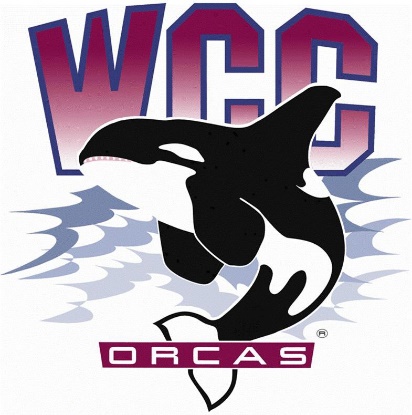 Date: March 15th, 2024Location: Syre 216Alaina Hirsch – President, chairKaleb Ode – Advisor Voting membersKerri B. Holferty – VP for Student ServicesJovanka Wong – ASWCC Senator and ASWCC Event SupportKrystan Andreason – ASWCC VP for Campus AdvocacyHans Nelson – ASWCC Executive Support Coordinator and ASWCC SenatorMariam Mohd – ASWCC Executive VP (minute taker)Bella Nguyen – ASWCC VP for OperationsMeeting called to order at 3:01 pmApproval if meeting minutesUnanimous vote to approve the meeting minutesApproval of meeting agendaUnanimous vote to approve the agenda with the stipulation of adding the ASWCC Club Team funding request under New BusinessNew BusinessNursing Pinning Ceremony – Shannon DunnRevisited the request, no questions askedPOD Leaders – Lexus ChriswellThe POD Leaders are peer mentors, they are the first point of contact because they are based in Orca Central; Some things that POD Leaders do Provide referrals and resourcesProvide campus tour, engage in student orientation express enrollmentManage the Whatcom Alert system, to reach out to students who need help and get them back on track, reach out to faculty to give them feedback on classes and make appointments reminder for advisors. By far, they have made 400-600 phone callsThis is not only a  good resume builder, but students can also involve in college systemExperience given from a POD LeaderFeel satisfied when being able to help studentsHaving a good knowledge of the campus resourcesOrca Central date from January - February700 students came to the front desk1000 phone calls were made2000 students were helped in total They were requesting $10,000 for salaries. Clarification that they also receive operational funding, but with S&A funding, they can work for more hours. A POD Leader can work from 9-15 hours a weekHow to know when to use Operational funding or S&A funding? – The POD Leaders are currently using S&A feeConcerns around S&A fee being used for express enrollment since some students may not be WCC students yetHow to get to POD Leaders? – They are at the front desk of Orca CentralLearning Center – Jason BabcockBrief overview about the Learning Center tutorsDrop-in tutor for classes like STEM, Math, English, resume writing… for students1 on 1 tutoring for classes that don’t have drop-in tutor supportTutors here are WCC students, this will be a work opportunity for International students who cannot work off campus, students can also work with alumni and gain more experience in both work and academicThe presentation stated that funding tutors with S&A fee was permissible because tutoring is co-curricular as outlined in the Financial CodeDiscussion ensued on whether tutoring is curricular or co-curricularCounterargument was that tutoring directly supports credited classes, and therefore is curricularLast year, the building was supposed to be opened for more hours but had to cut down some because of the cut in budget. If the building have more flexible hours, labs can open more hours, nursing help, can serve more students…A survey carried out in 2023 asking graduated students about their experiences at the Learning Center, many of that mention the good quality of the tutorsThey were requesting for $80,000, only to support students salaries and staff trainingHad to consider these factorsThe wages went up 72%The request compared to 2014 went up 14%Hours increase 27%With 60 tutors, how many are consistent? – Some come in and then leave, around 50 are consistentAre the tutors all WCC students? No, some are graduated, they often come to help with hard subjectsWas there a cut in last year Operational Budget? – No, received a flat fund with COLA (Cost of Living Adjustment), had to compensated for less S&A funding with only $16,000Concerns from the voting membersPaying additional funds when this should have already been covered in cost for class successCounterargument that tutoring was not criticalGallery commentStudent advocated for the amount of impact tutor center had in building community ASWCC Club Team – Heidi Farani – Director for Student Life and Development and Matthew Valencia – ASWCC VP for ClubsBudget amendment for this year’s S&A budgetThe rationale was that the funding request for ASWCC Clubs and Unions Showcase was taken to the InterClub Council, but not enough voting were there so the funding request weren’t approveWere hoping to re-allocate $4,855 from the Club budget to the Student Life and Engagement Team budgetUnanimous vote to approve the amendment from the voting membersUnanimous vote to approve the amendment from the Executive Board4 yes1 abstainedPublic CommentConcern about the statement that tutoring is not criticalReminder to consider the amount requested and the available budget. Looking more into what is permissible and what is aligned with the Financial Code; Moreover, take into account that International and Running Start students don’t pay S&A feeUnanimous vote to adjournMeeting adjourned